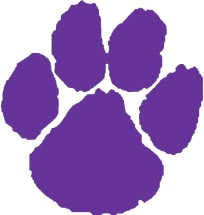 2022-2023 PASCHAL HIGH SCHOOL ATHLETIC BOOSTER BOARDExecutive BoardExecutive BoardExecutive BoardExecutive BoardPresidentGreg Jacksongjackson@gregjacksonlaw.com817-907-9203Vice PresidentHeather HarrisHeatherandsteven@sbcglobal.net817-705-4816TreasurerShana Hazzardshazzard@lenapope.org817-917-0507Assistant TreasurerJennifer Litkejenniferlitke@bhilaw.com817-689-6196SecretaryKristin SullivanKns1657@gmail.com817-706-9811CommunicationsAbby Voigtabby_voigt@yahoo.com469-693-5811CommunicationsJulie Henrymshenry@swbell.net817-313-8264Legal AdvisorScott Wheatleyswheatley@jw.com214-926-2405Membership ChairMeredith Hartungmeredithhartung@att.net214-850-8056Team Rep CoordinatorLeAnn Carrellleannmcarrell@gmail.com817-243-8506Park for Paschal ChairLisa Saucedolisasaucedo@att.net817-703-1098Colonial Concessions ChairBeth WelchWelchfamilyb5@gmail.com817-501-5051Spring Fundraiser Co-ChairJeanette Davisjeanetteku@gmail.com817-789-8417Spring Fundraiser Co-ChairLeah Shepardleahkshepard@gmail.com817-456-1154Standing CommitteesStanding CommitteesStanding CommitteesStanding CommitteesPark for Paschal SupportTBDColonial Concessions SupportTBDSpring Fundraiser SupportKarry Ballingerkarryballinger@gmail.com817-480-4220Alumni RepSarah Nadersarah_ejnader@att.net  817-480-2356HospitalityJennifer Ledbetterjenniferbledbetter@yahoo.com 817-845-7260Athletic Hall of Fame & Trophy CasesKristen HunterMail@kristenhunter.net 817-371-6332PHS Staff/Faculty RepresentativesPHS Staff/Faculty RepresentativesPHS Staff/Faculty RepresentativesPHS Staff/Faculty RepresentativesPrincipalTroy Langstontroy.langston@fwisd.orgAssistant Principal over AthleticsBen Swansonbenjamin.swanson@fwisd.org 817-814-5016Athletic CoordinatorSarah Dokie-Reyessarah.dokie@fwisd.org 940-453-7001Athletic CoordinatorJohn Killoughjohn.killough@fwisd.org979-240-9697